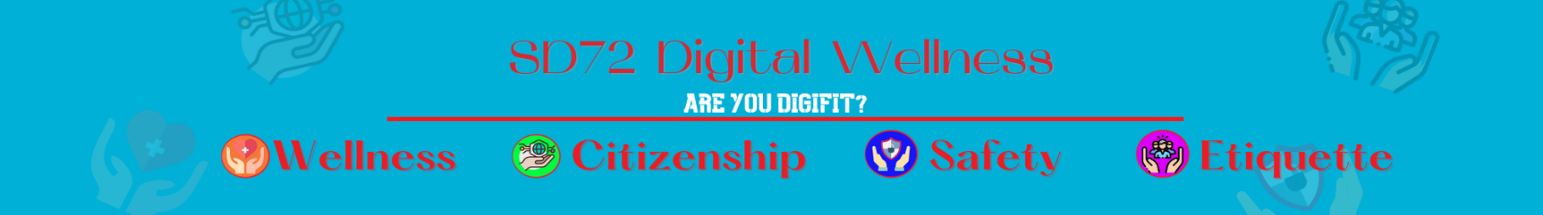 SECURE YOUR PASSWORDDirections Follow the steps to create your own strong password.  Refer to the tips from the presentation to be sure to create a safe and secure password.   Practice Round
Your TurnCreate an online Avatar or Profile NameStart with a phrase. Think of a quote or group of words 
that will be easy to remember.Example: There's no way I'm kissing a frog.Write down just the first letter of each word in the phrase.Capitalize some of the letters.Add one or two memorable numbers or symbols.Memorize it. Repeat your new password in your head so it sticks.Start with a phrase. Think of a quote or group of words 
that will be easy to remember.Write down just the first letter of each word in the phrase.Capitalize some of the letters.Add one or two memorable numbers or symbols.Memorize it. Repeat your new password in your head so it sticks.Generate a list of words that you connect with BUT don’t include any personal identity information.(At least 5)Generate five symbols or numbers that could be included in your name.Start combining two or three of the words with selected numbers or symbols.  Experiment.Select ONE combination.